地域まるごとキャンパス実行委員会　　　　　　　　　　　　　　　　　　　　　　　　　　　　　　　　　　　　　　　　　　　　　　　　　NO.      　　　地域まるごとキャンパス2022 活動プログラム提案書(第１期) 提案日／令和4年　　月　　日団体の基本情報団体の基本情報団体の基本情報団体の基本情報団体の基本情報団体名代表者名（役職）担当者名担当者名団体所在地〒〒Tel Tel 団体所在地〒〒E-mailE-mail団体HP　URL担当者連絡先（役職）〒〒TelTel担当者連絡先（役職）〒〒E-mailE-mail団体の概要団体の概要団体の概要団体の概要団体のミッション活動内容（上記の目的に向かって、具体的にどんな事業を行っているか）スタッフ数常勤　　　名非常勤　　　名ボランティア（常時）　　　　名活動プログラム情報　※学生が読んでわかりやすいようにお願いします。　活動プログラム情報　※学生が読んでわかりやすいようにお願いします。　活動プログラム情報　※学生が読んでわかりやすいようにお願いします。　活動プログラム情報　※学生が読んでわかりやすいようにお願いします。　活動名(チラシに掲載します。)活動の目的活動内容（活動者がどんな関わりができるかを具体的に明記）活  動  日・時　間(できるだけ具体的に)活 動 場 所(できるだけ具体的に)場所（住所・施設名称）交通手段：場所（住所・施設名称）交通手段：場所（住所・施設名称）交通手段：受 入 総 人 数人1日あたりの受け入れ人数持 ち 物交 通 費・送　迎●支給なし　●支給あり（　　　　　　　　　　　　　　　　　　　）●送迎あり(                                                  )●支給なし　●支給あり（　　　　　　　　　　　　　　　　　　　）●送迎あり(                                                  )●支給なし　●支給あり（　　　　　　　　　　　　　　　　　　　）●送迎あり(                                                  )昼  食●各自持参　　●有料で提供（　　　　　　　円）　●無料で提供●各自持参　　●有料で提供（　　　　　　　円）　●無料で提供●各自持参　　●有料で提供（　　　　　　　円）　●無料で提供活動者へのメッセージ受 付 〆 切 日活動と関連するSDGs（持続可能な開発目標）に丸をつけて下さい　※複数回答可(4つまで）活動と関連するSDGs（持続可能な開発目標）に丸をつけて下さい　※複数回答可(4つまで）活動と関連するSDGs（持続可能な開発目標）に丸をつけて下さい　※複数回答可(4つまで）活動と関連するSDGs（持続可能な開発目標）に丸をつけて下さい　※複数回答可(4つまで）活動と関連するSDGs（持続可能な開発目標）に丸をつけて下さい　※複数回答可(4つまで）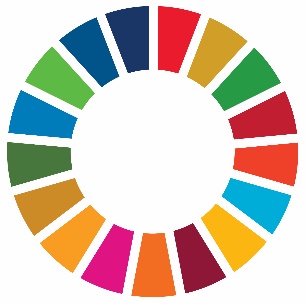 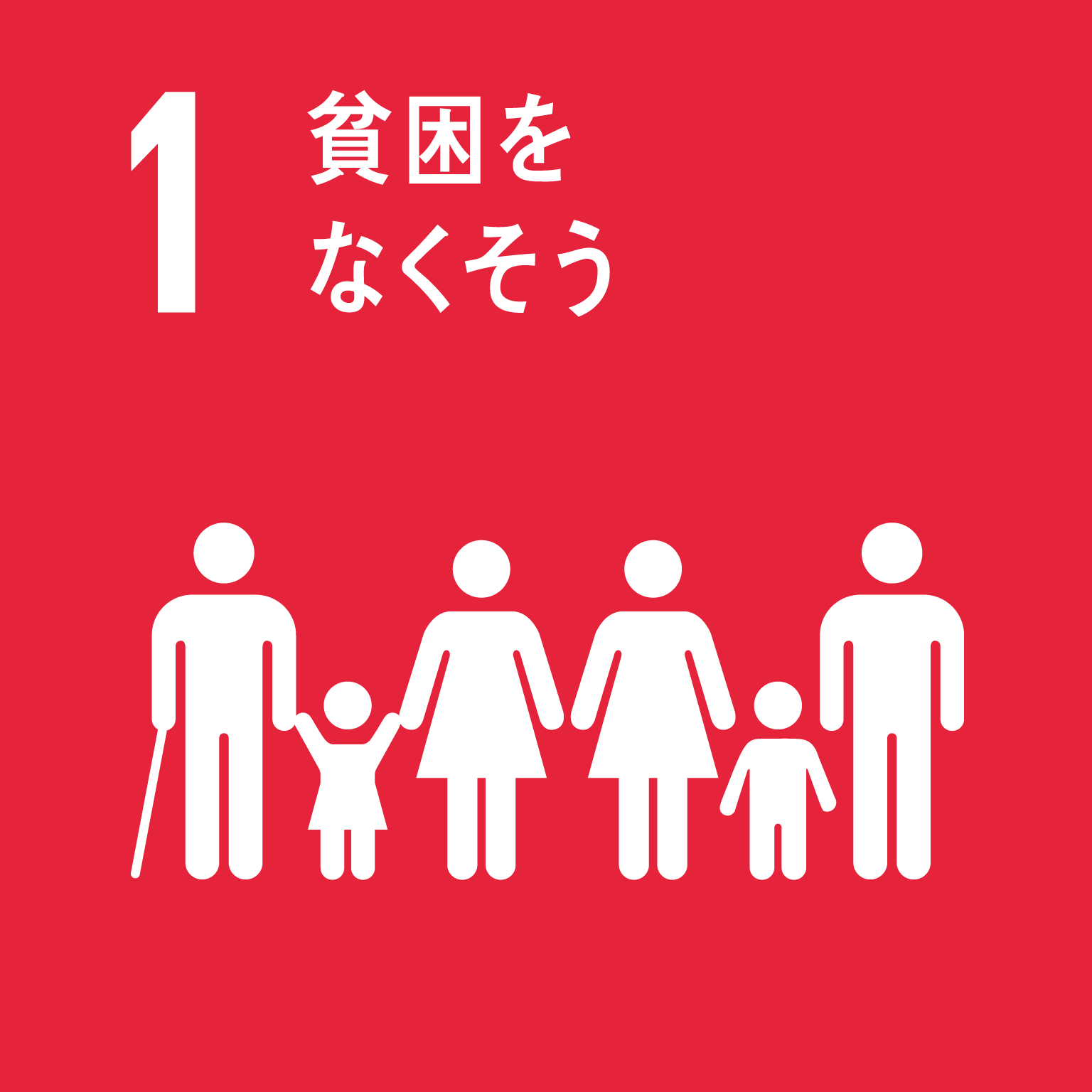 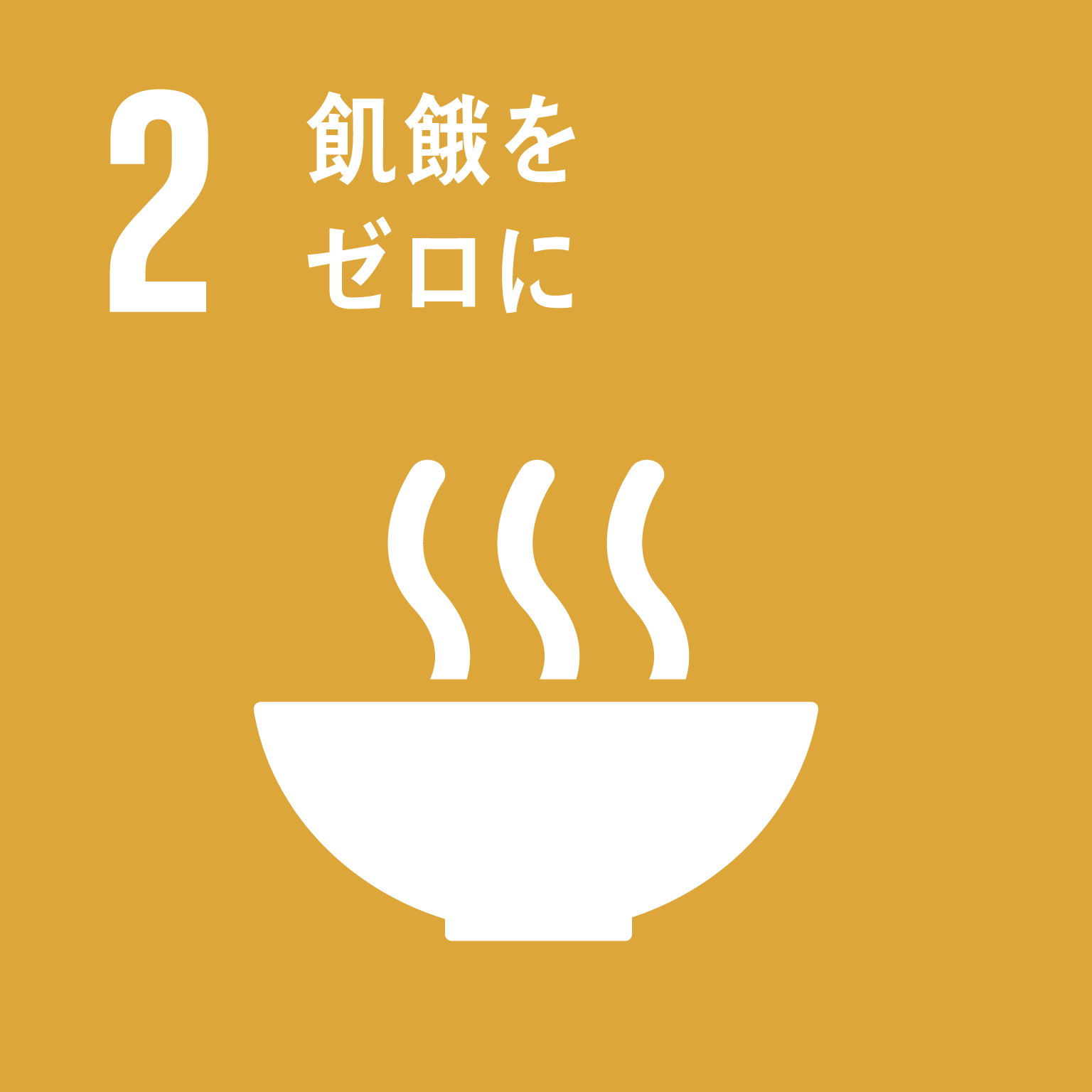 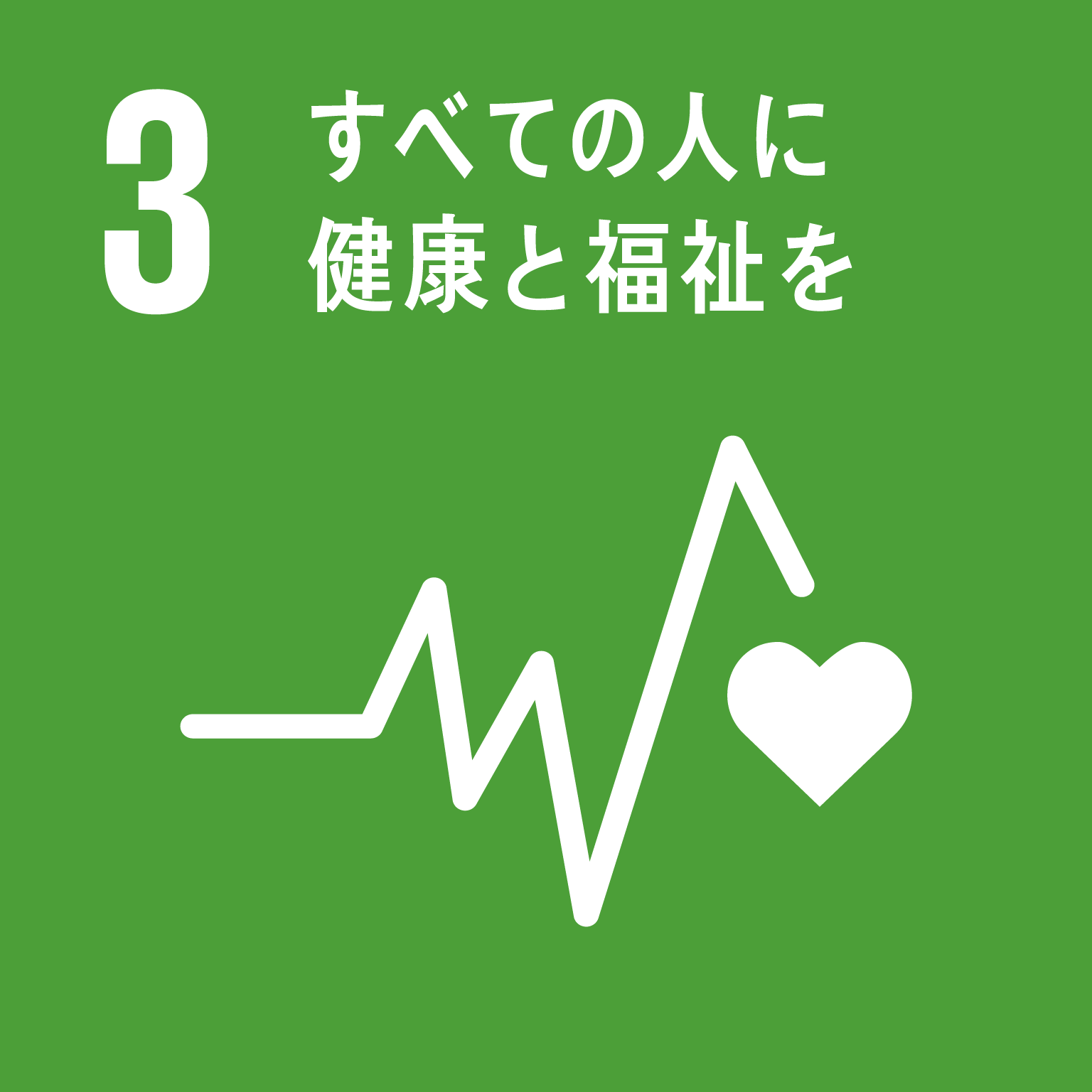 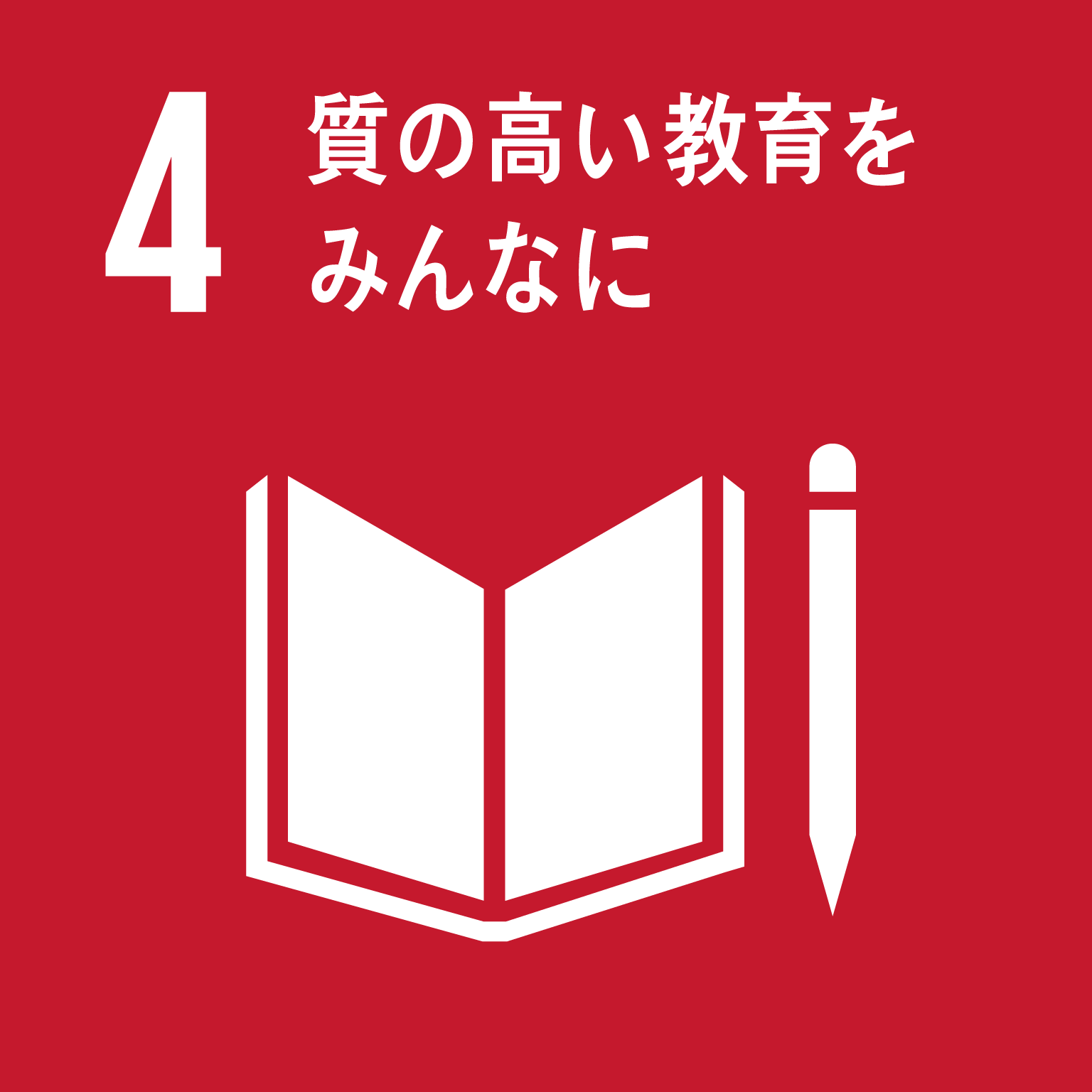 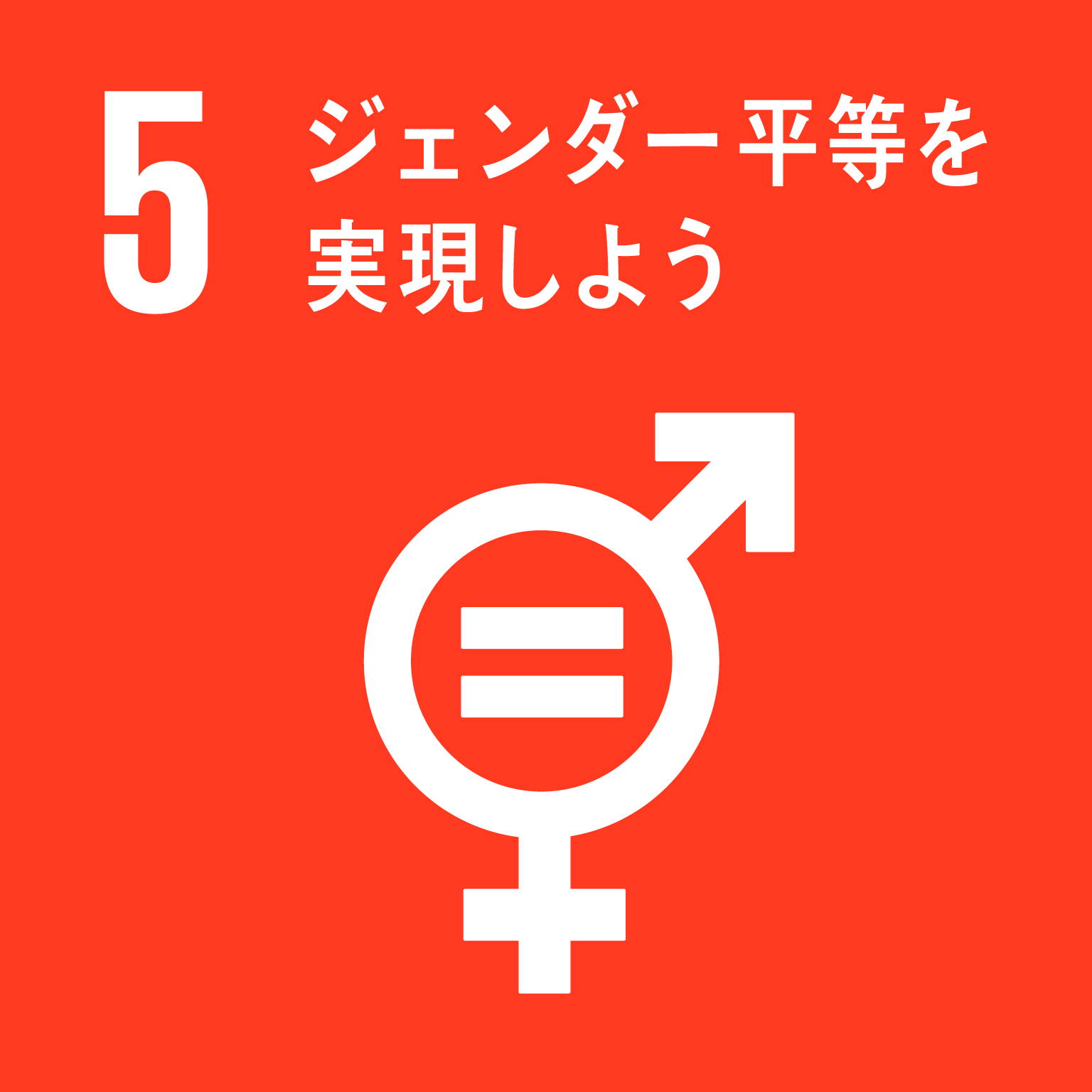 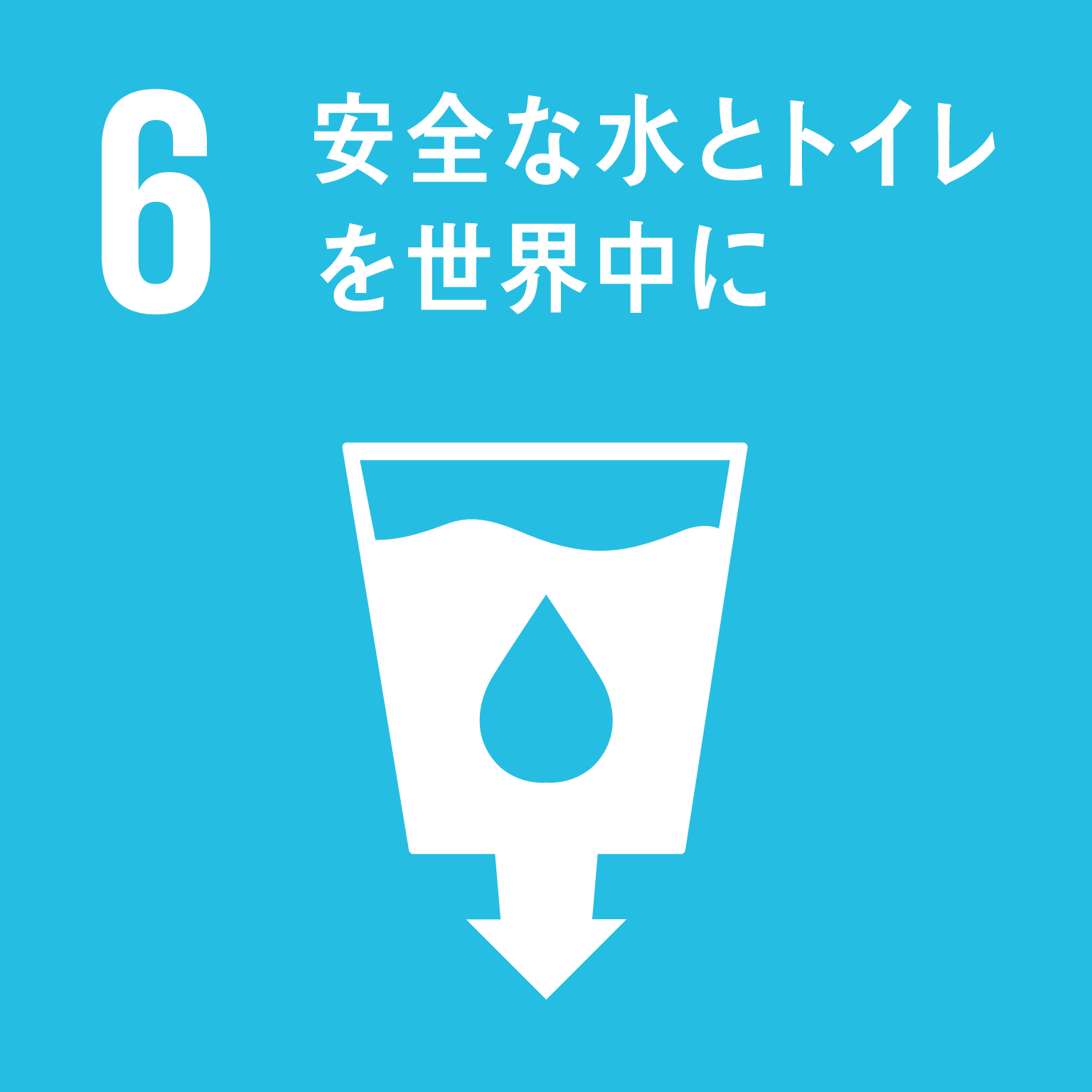 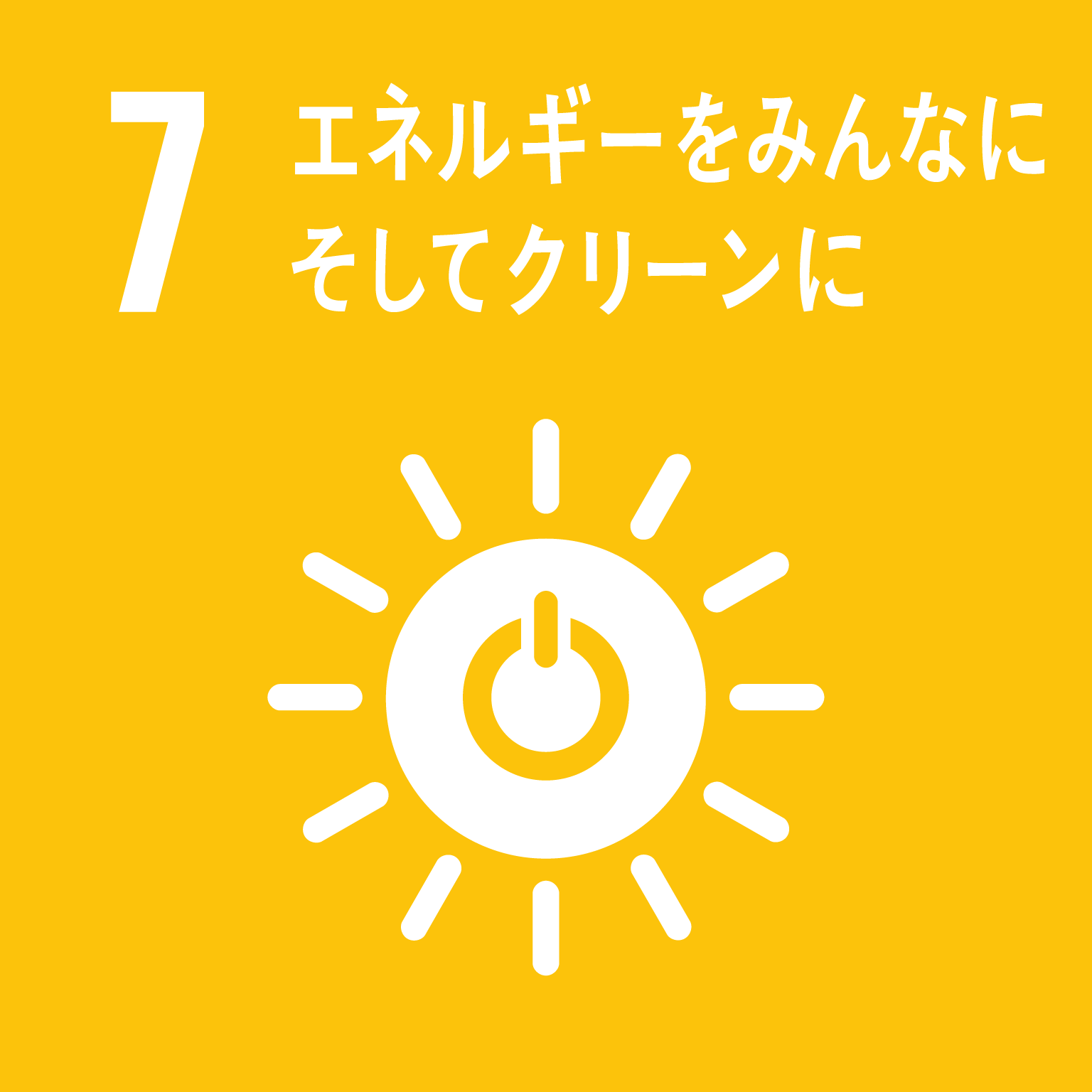 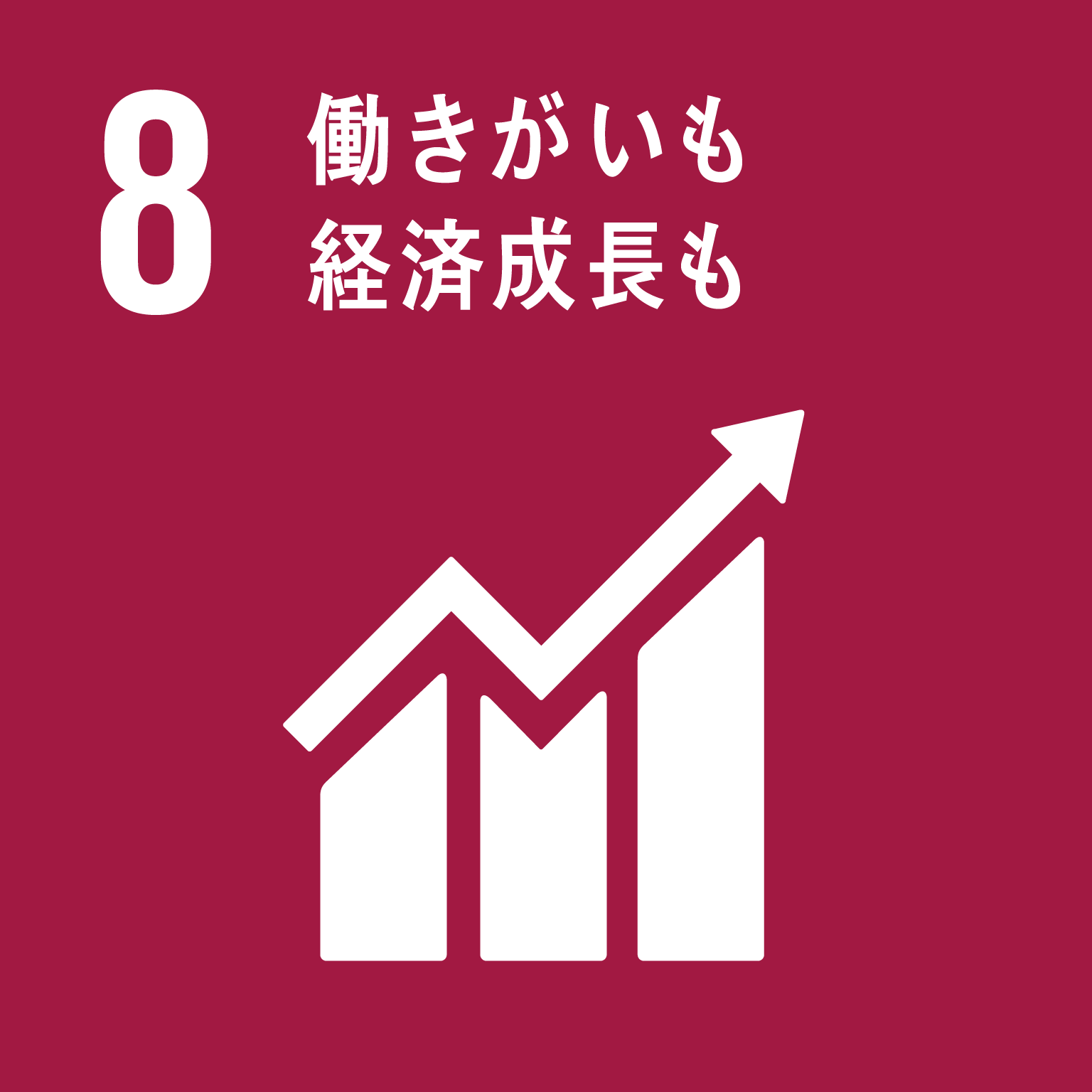 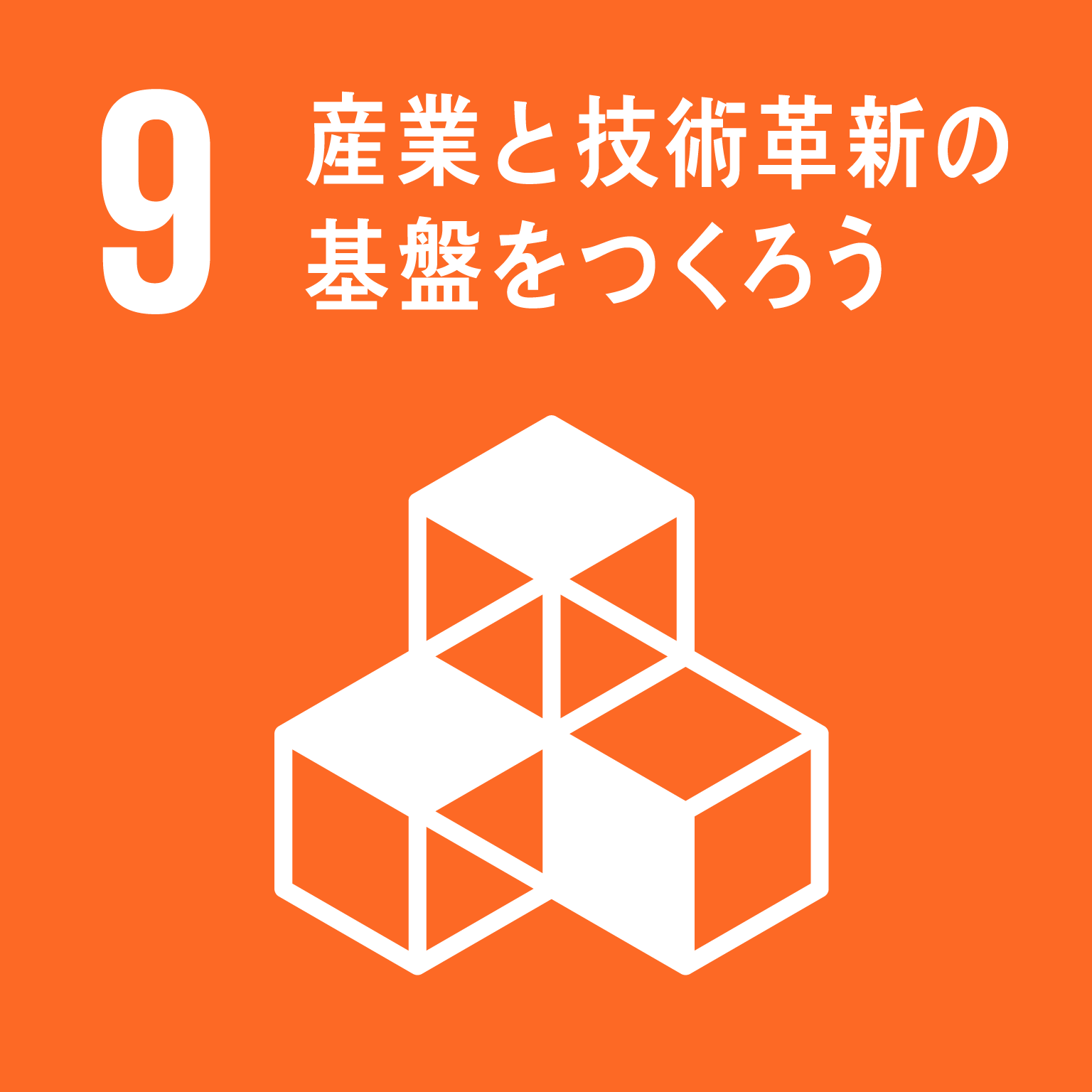 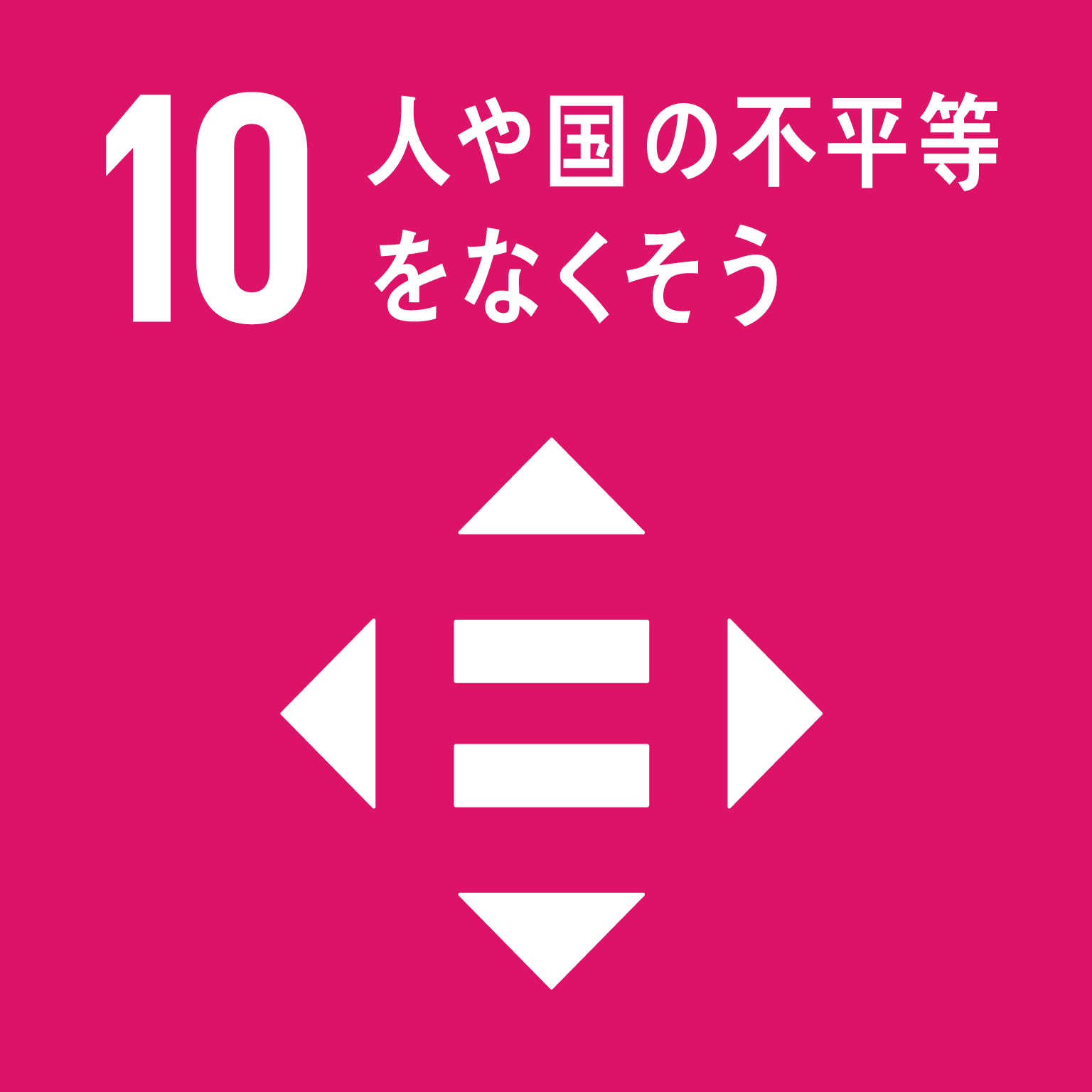 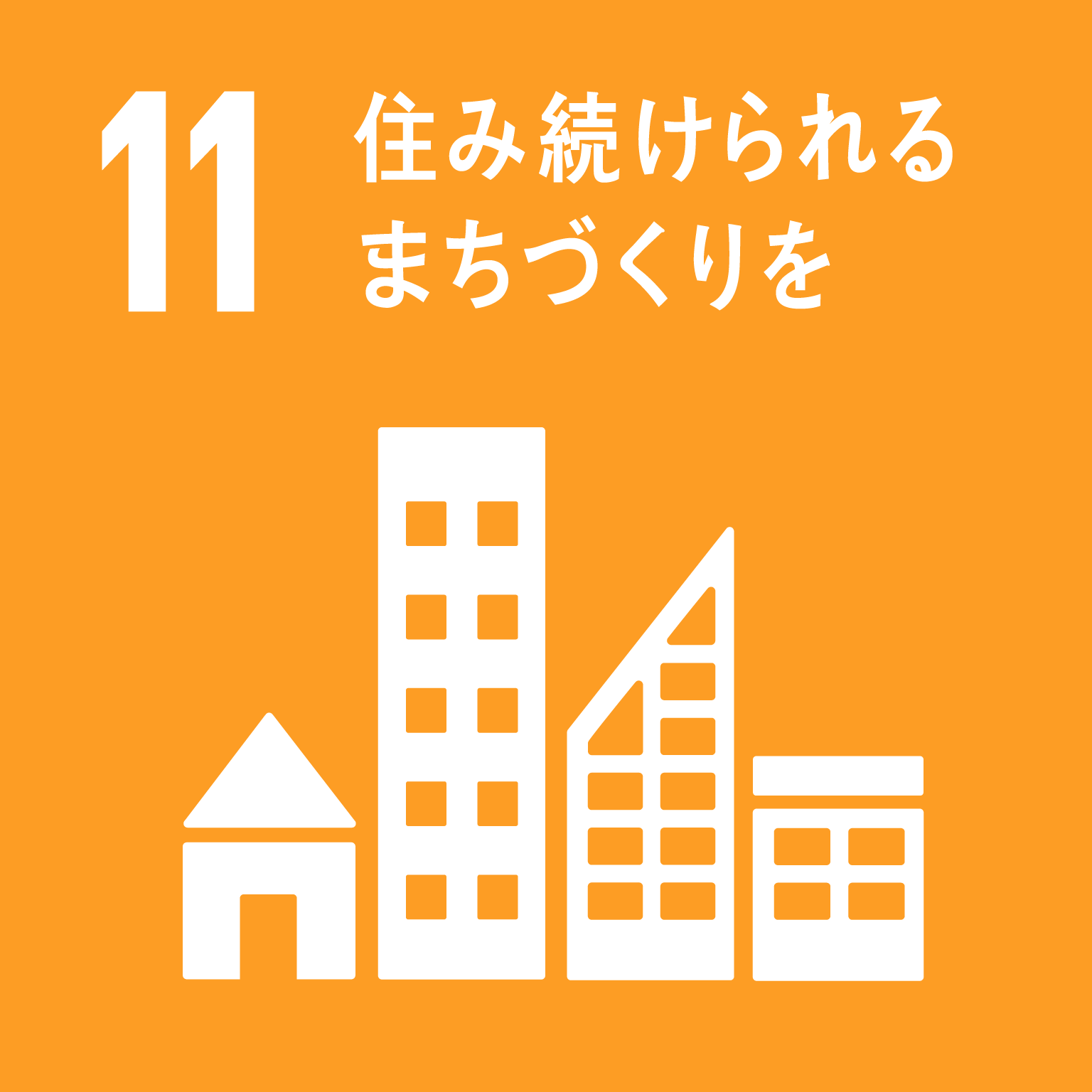 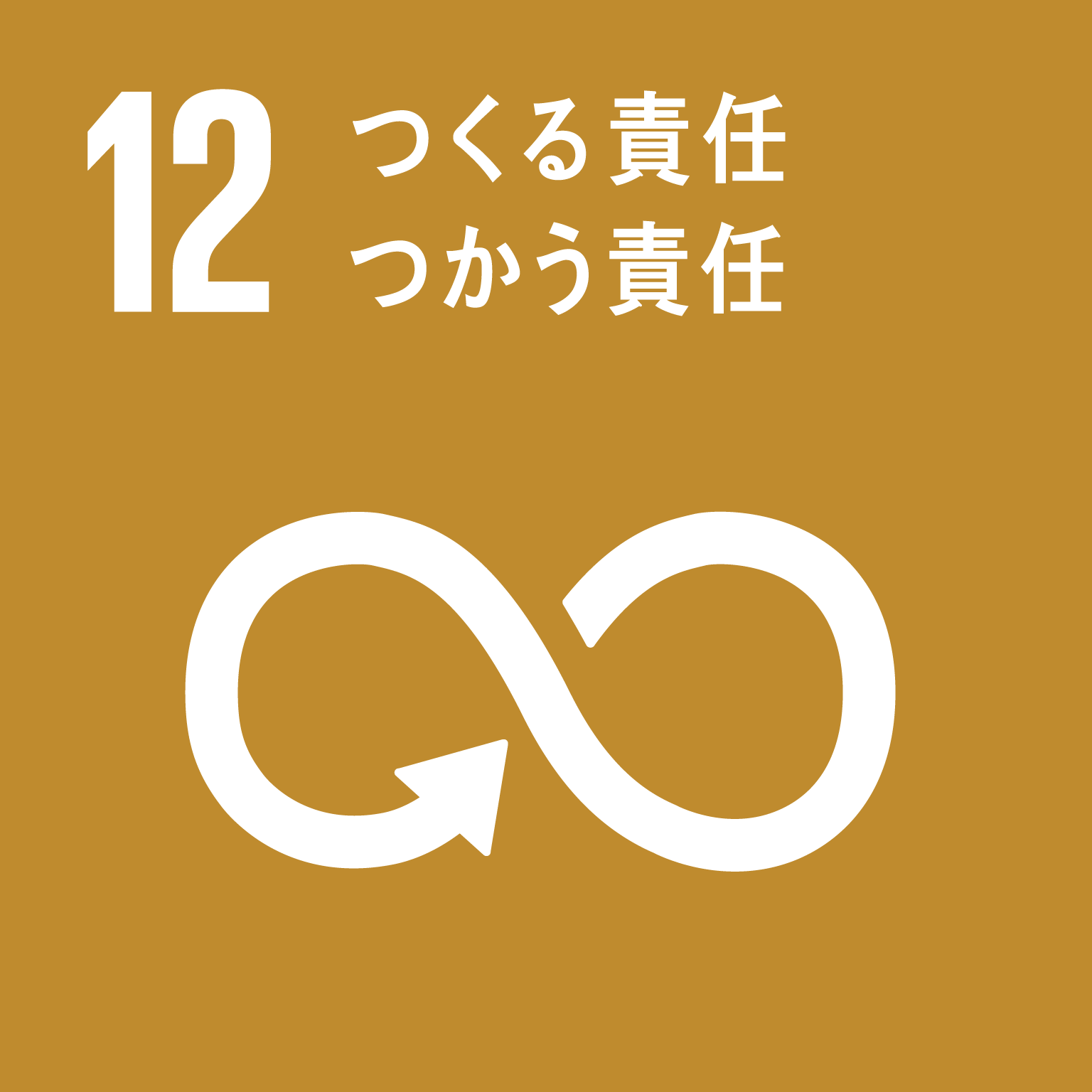 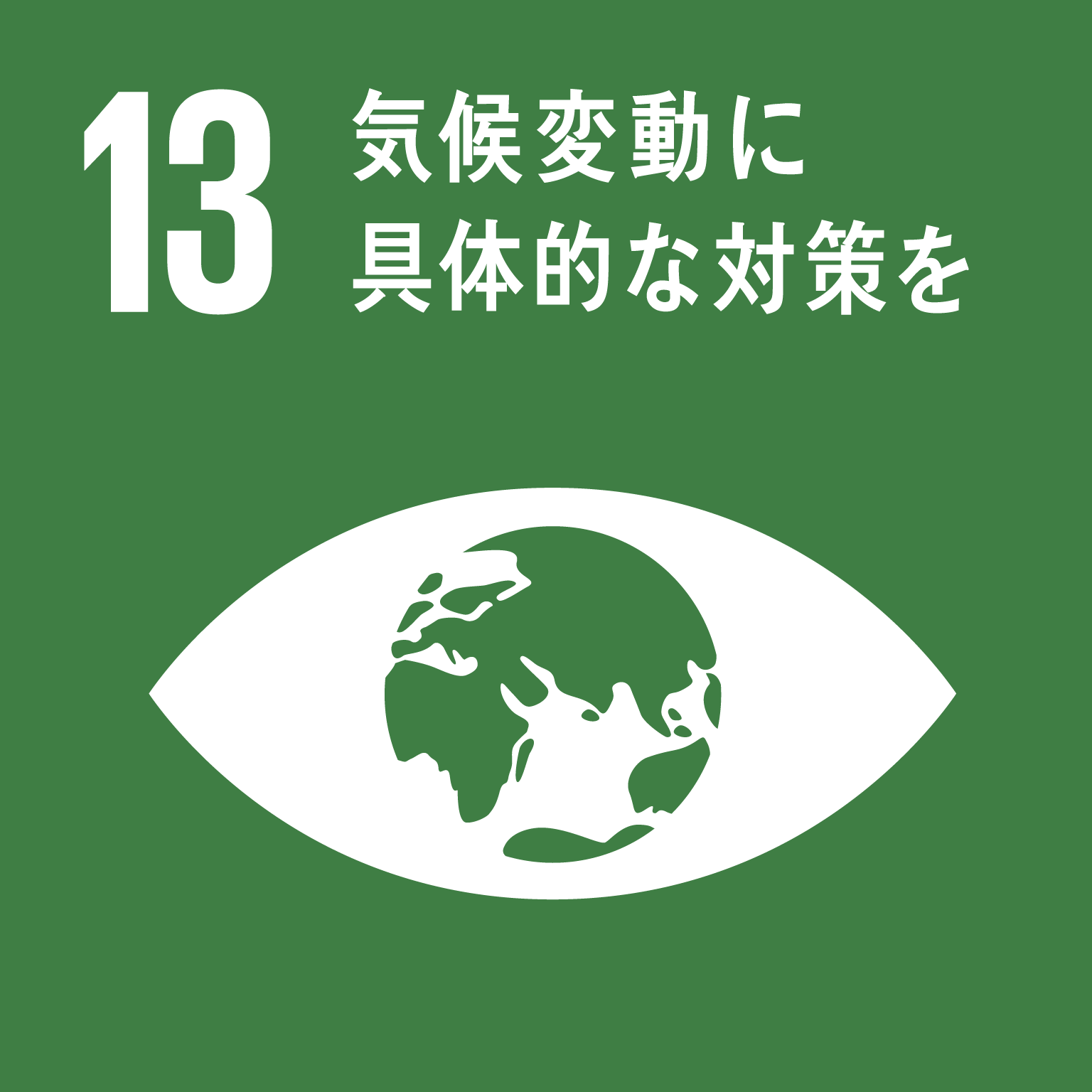 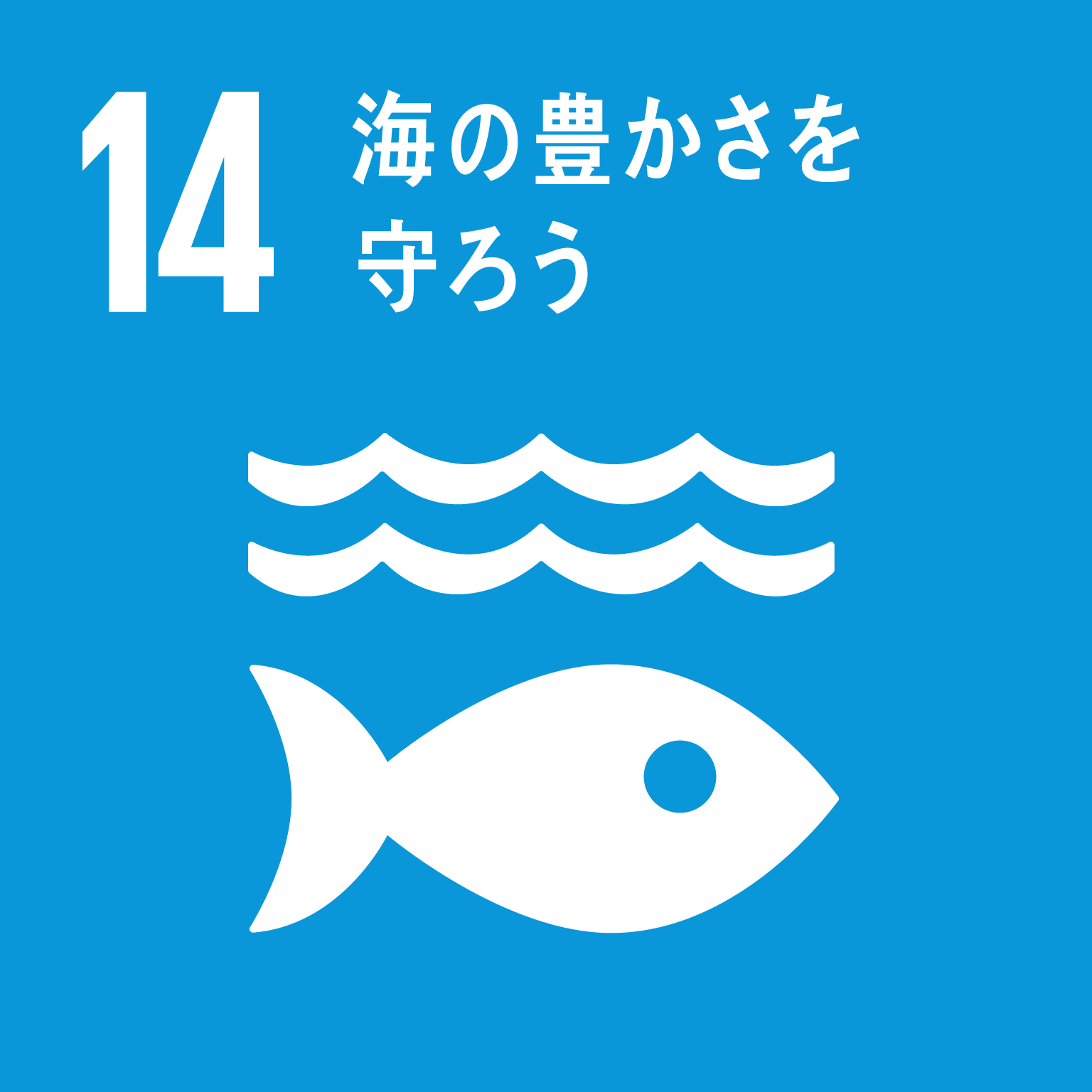 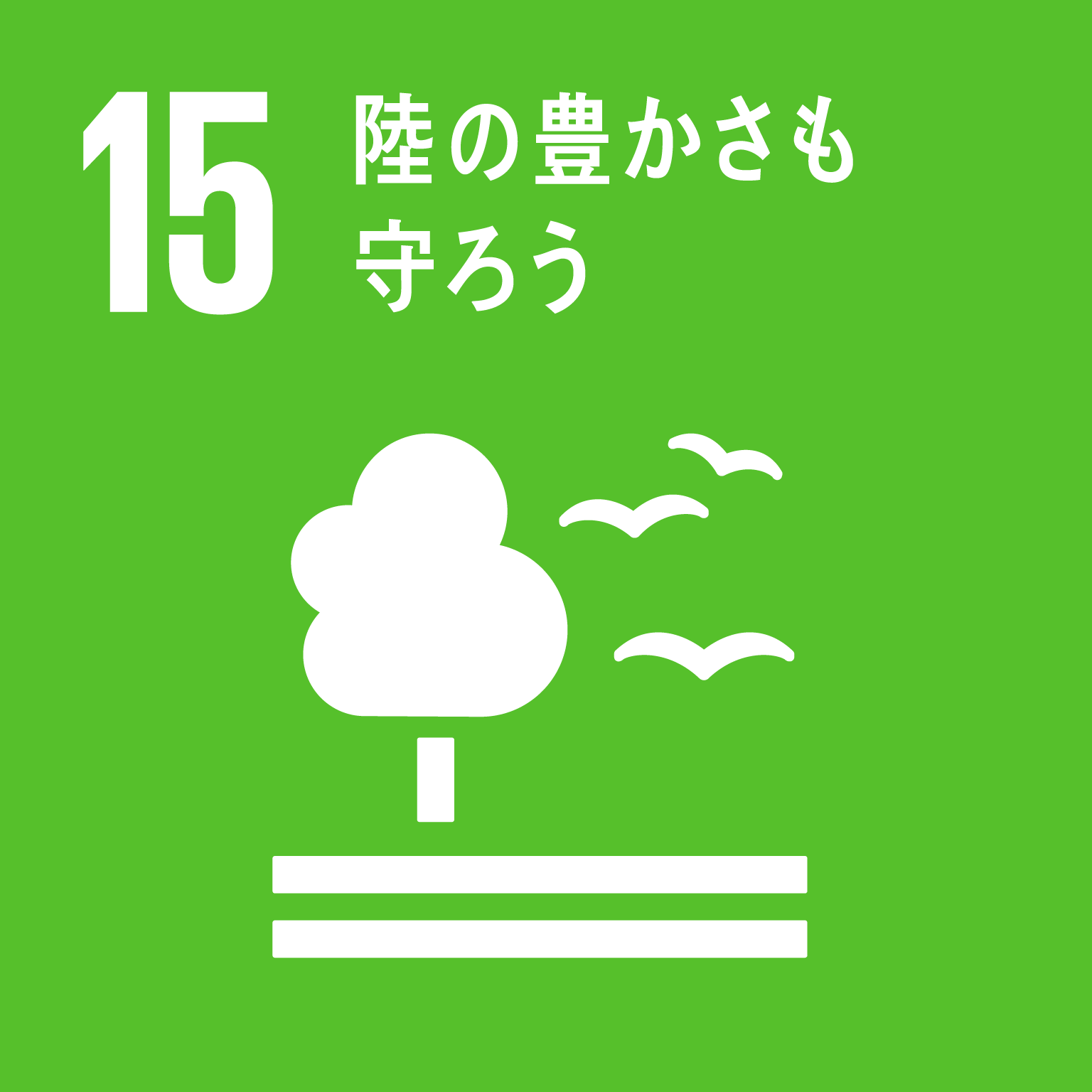 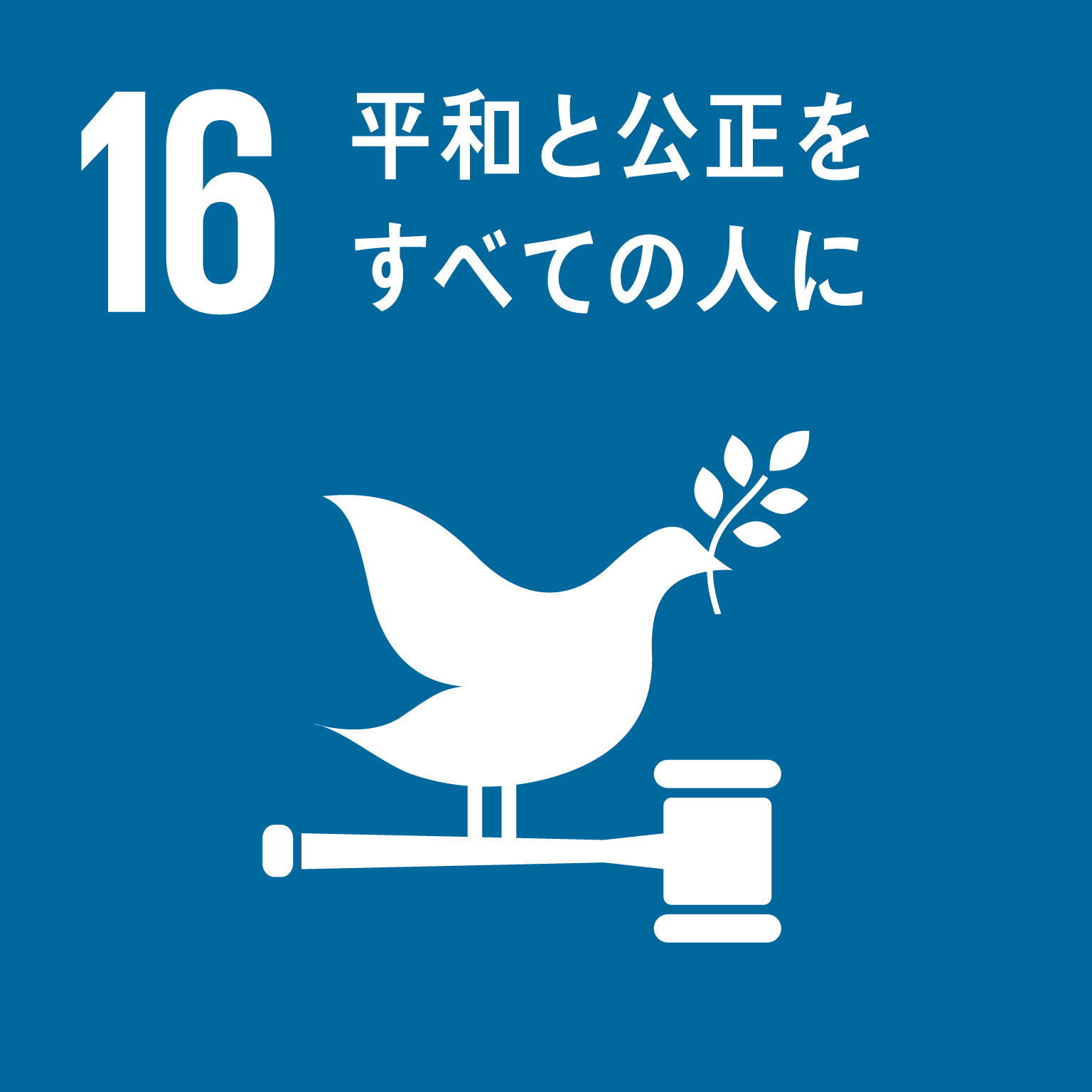 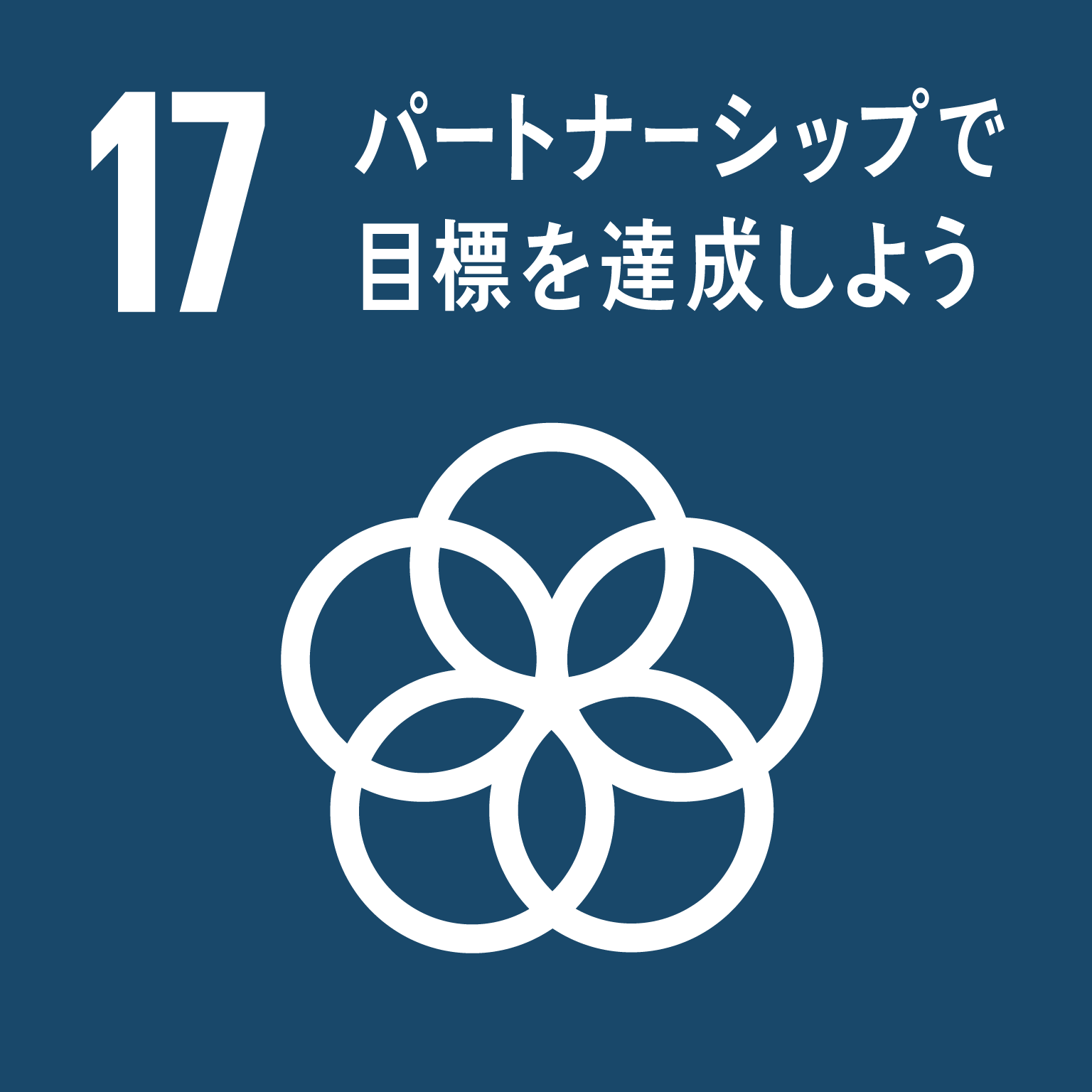 学生説明会　※参加について、〇をお願いします。■第一回　5月14日(土)17:00～18:00　(会場参加　or　zoom参加　or不参加)■第二回　5月16日(月)17:00～18:00　(会場参加　or　zoom参加　or不参加)学生説明会　※参加について、〇をお願いします。■第一回　5月14日(土)17:00～18:00　(会場参加　or　zoom参加　or不参加)■第二回　5月16日(月)17:00～18:00　(会場参加　or　zoom参加　or不参加)学生説明会　※参加について、〇をお願いします。■第一回　5月14日(土)17:00～18:00　(会場参加　or　zoom参加　or不参加)■第二回　5月16日(月)17:00～18:00　(会場参加　or　zoom参加　or不参加)学生説明会　※参加について、〇をお願いします。■第一回　5月14日(土)17:00～18:00　(会場参加　or　zoom参加　or不参加)■第二回　5月16日(月)17:00～18:00　(会場参加　or　zoom参加　or不参加)学生説明会　※参加について、〇をお願いします。■第一回　5月14日(土)17:00～18:00　(会場参加　or　zoom参加　or不参加)■第二回　5月16日(月)17:00～18:00　(会場参加　or　zoom参加　or不参加)